ПРАЙС - ЛИСТ AQUAPLASTФОТО ТОВАРАКОДОБЪЁМ(л.)ВЫСОТА(мм.)ШИРИНА(мм.)ДЛИНА(мм.)ГОРЛО(мм.)ЦЕНА(руб.)ОВАЛЬНО-ВЕРТИКАЛЬНЫЕ ЁМКОСТИОВАЛЬНО-ВЕРТИКАЛЬНЫЕ ЁМКОСТИОВАЛЬНО-ВЕРТИКАЛЬНЫЕ ЁМКОСТИОВАЛЬНО-ВЕРТИКАЛЬНЫЕ ЁМКОСТИОВАЛЬНО-ВЕРТИКАЛЬНЫЕ ЁМКОСТИОВАЛЬНО-ВЕРТИКАЛЬНЫЕ ЁМКОСТИОВАЛЬНО-ВЕРТИКАЛЬНЫЕ ЁМКОСТИОВАЛЬНО-ВЕРТИКАЛЬНЫЕ ЁМКОСТИ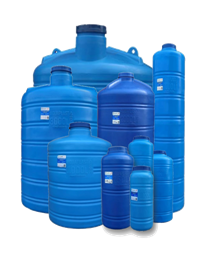 ОВ 1001008004304303303000ОВ 25025010405605603304950ОВ 350 35014705505503305850ОВ 50050014106406403307600ОВ 1000 1000211077077033013000ОВ 1000 М100012801040104033011500ОВ 2000200017801280128033023500ОВ 3000300021301460146033032000ОВ 5000500021001860186038047000ОВ 100001000024602400240045092500ОВ 15000Под заказ15000354024002400450175500ТРАНСПОРТИРОВОЧНЫЕ ЁМКОСТИ (ПЛОТНОСТЬ 1,3)ТРАНСПОРТИРОВОЧНЫЕ ЁМКОСТИ (ПЛОТНОСТЬ 1,3)ТРАНСПОРТИРОВОЧНЫЕ ЁМКОСТИ (ПЛОТНОСТЬ 1,3)ТРАНСПОРТИРОВОЧНЫЕ ЁМКОСТИ (ПЛОТНОСТЬ 1,3)ТРАНСПОРТИРОВОЧНЫЕ ЁМКОСТИ (ПЛОТНОСТЬ 1,3)ТРАНСПОРТИРОВОЧНЫЕ ЁМКОСТИ (ПЛОТНОСТЬ 1,3)ТРАНСПОРТИРОВОЧНЫЕ ЁМКОСТИ (ПЛОТНОСТЬ 1,3)ТОВ 2000200017801280128033031200ТОВ 3000300021301460146033042500ТОВ 5000500021001860186038064000ТОВ 1000010000246024002400450118500ФОТО ТОВАРАКОДОБЪЁМ(л.)ВЫСОТА(мм.)ШИРИНА(мм.)ДЛИНА(мм.)ГОРЛО(мм.)ЦЕНА(руб.)ОВАЛЬНО-ГОРИЗОНТАЛЬНЫЕ ЁМКОСТИОВАЛЬНО-ГОРИЗОНТАЛЬНЫЕ ЁМКОСТИОВАЛЬНО-ГОРИЗОНТАЛЬНЫЕ ЁМКОСТИОВАЛЬНО-ГОРИЗОНТАЛЬНЫЕ ЁМКОСТИОВАЛЬНО-ГОРИЗОНТАЛЬНЫЕ ЁМКОСТИОВАЛЬНО-ГОРИЗОНТАЛЬНЫЕ ЁМКОСТИОВАЛЬНО-ГОРИЗОНТАЛЬНЫЕ ЁМКОСТИОВАЛЬНО-ГОРИЗОНТАЛЬНЫЕ ЁМКОСТИ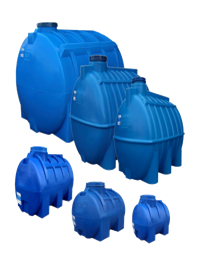 ОГ 1001005204607103303000ОГ 2002006605508803304950ОГ 30030060068010003305850ОГ 35035075067010403306200ОГ 50050078070013603308900ОГ 100010001050950158033015900ОГ 1500150011601120173033021800ОГ 2000200014101280190033027500ОГ 3000300014901450184038042500ОГ 5000500018001800215045064500ТРАНСПОРТИРОВОЧНЫЕ ЕМКОСТИ (ПЛОТНОСТЬ 1,3)ТРАНСПОРТИРОВОЧНЫЕ ЕМКОСТИ (ПЛОТНОСТЬ 1,3)ТРАНСПОРТИРОВОЧНЫЕ ЕМКОСТИ (ПЛОТНОСТЬ 1,3)ТРАНСПОРТИРОВОЧНЫЕ ЕМКОСТИ (ПЛОТНОСТЬ 1,3)ТРАНСПОРТИРОВОЧНЫЕ ЕМКОСТИ (ПЛОТНОСТЬ 1,3)ТРАНСПОРТИРОВОЧНЫЕ ЕМКОСТИ (ПЛОТНОСТЬ 1,3)ТРАНСПОРТИРОВОЧНЫЕ ЕМКОСТИ (ПЛОТНОСТЬ 1,3)ТОГ 2000200014101280190033035500ТОГ 3000300014901450184038055000ТОГ 5000500018001800215045081000БАКИ ДЛЯ ДУШАБАКИ ДЛЯ ДУШАБАКИ ДЛЯ ДУШАБАКИ ДЛЯ ДУШАБАКИ ДЛЯ ДУШАБАКИ ДЛЯ ДУШАБАКИ ДЛЯ ДУШАБАКИ ДЛЯ ДУША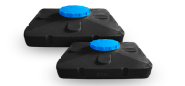 ДУШ 2002004308708703305100ДУШ С ЛЕЙКОЙ2004308708703306500ДУШС ТЭНОМ2004308708703307800ФОТО ТОВАРАКОДОБЪЁМ(л.)ВЫСОТА(мм.)ШИРИНА(мм.)ДЛИНА(мм.)ГОРЛО(мм.)ЦЕНА(руб.)ПОДЗЕМНЫЕ ЁМКОСТИПОДЗЕМНЫЕ ЁМКОСТИПОДЗЕМНЫЕ ЁМКОСТИПОДЗЕМНЫЕ ЁМКОСТИПОДЗЕМНЫЕ ЁМКОСТИПОДЗЕМНЫЕ ЁМКОСТИПОДЗЕМНЫЕ ЁМКОСТИПОДЗЕМНЫЕ ЁМКОСТИ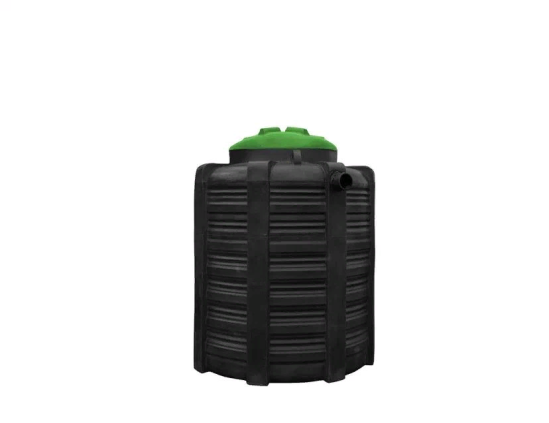 ОВП 2000200017501500150077032000ОВП 3000300021001700170077047000СЕПТИКИСЕПТИКИСЕПТИКИСЕПТИКИСЕПТИКИСЕПТИКИСЕПТИКИСЕПТИКИ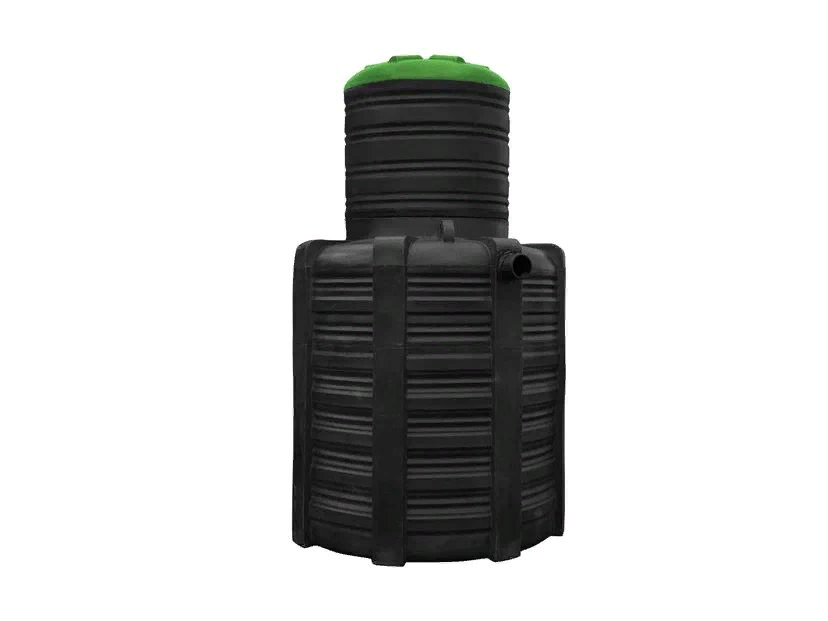 Аквабокс БИО 2000200017501500150077044000Аквабокс БИО 3000300021001700170077059000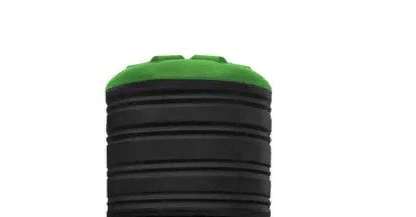 Удлиняющаягорловина -6507707707706500